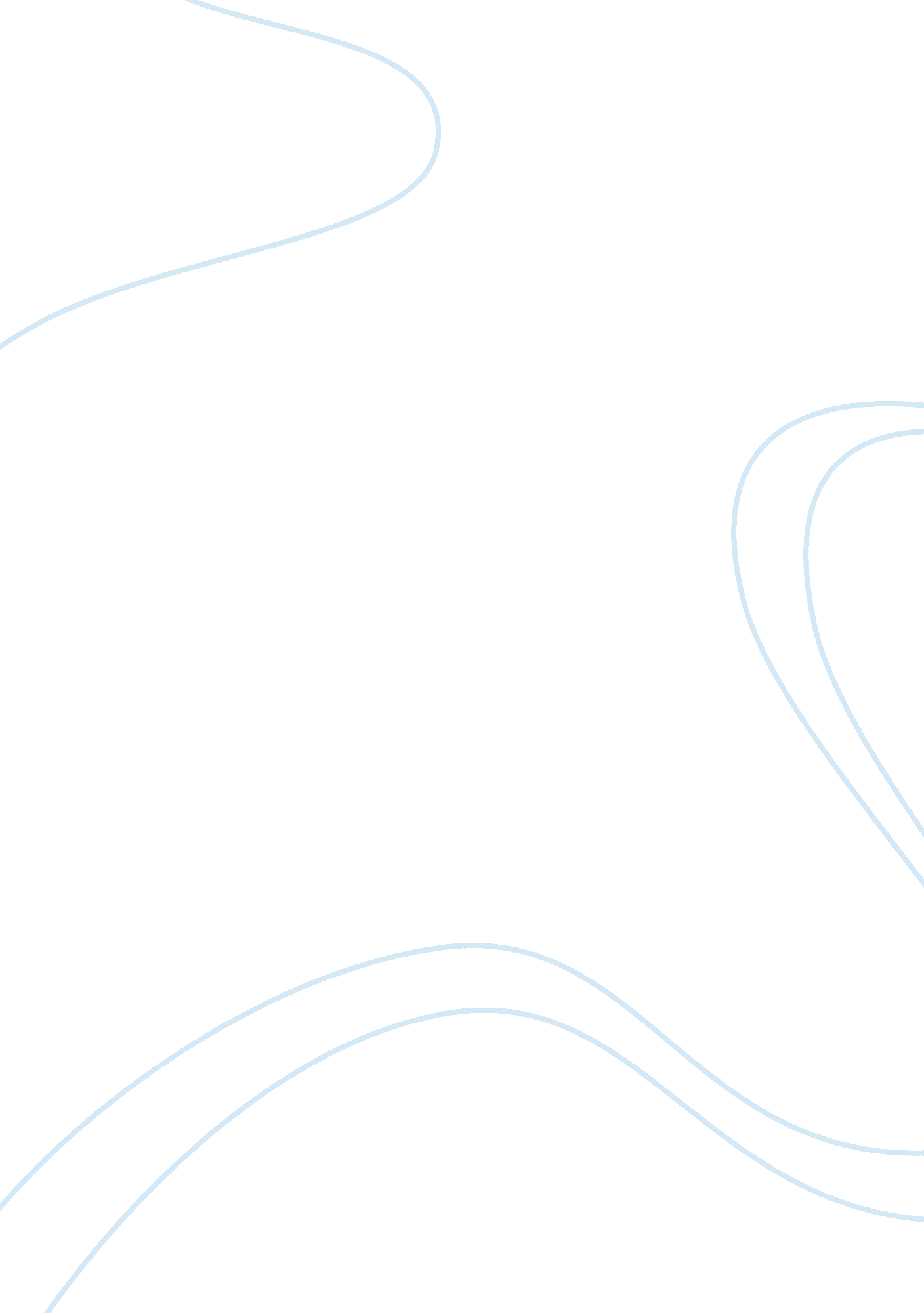 Developing rubric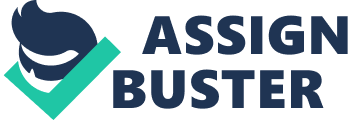 The self assessment is an appealing towards quality leadership. At normal circumstances, self assessment consists f three components namely; the criterion that does define the effectiveness in a provided setting, validity and manageable data collections, and finally the appropriate analytical frameworks (Buckingham, 2000). 1. The criteria: the first step for self assessment is to have a certain criteria. Questions often asked by a leader include, ‘ Am I doing enough to be in my work?’ ‘ What is a right job?’ leadership varies with personal views. Some view sitting back and listening as the best leadership, others view making the initiatives of participating in forums as the best. The criteria selected should reflect the concern with boh the nature of educational background as the building block. Thus, for one, to be viewed as effective, he or she should have met curtain demands first (Leak, 1990). 2. Methods for the data collection: the methods do vary since they lead to various changes on the level of accuracy. Some of the methods may be totally subjective, hence making all the data collected as null and void. Free collection of data by surveys and reviews when trying to and make the data more accurate more advice is required. 3. The data analysis: the analysis procedures used should have some technical sense in them also illuminate the fundamental issues. Data analysis has to be done from a neutral point of view, and that the person analyzing should have grasped the concepts well, otherwise it could lead to manipulations (Lencoin, 2000). 4. The leaders’ connection with the system: for better results on assessment, the leader’s connection with the system should be minimal. This is because the closer a leader is to the assessment team; the more likely the results will be faulty, since the leader can influence the results. This, as a result, leads to misinterpretations. 5. The disconnection from the system: best results of how a leader was; gets determined when he or she quits the office. However, one can practice this by detaching himself or herself from the system. These would lead to the best results since reforms will be available, and hence the best leadership achieved through the criticism criteria (Bradberry, 1998). 